卒業後すぐに就職したい方へすぐにではないが就職を望んでいる方へ「就職支援希望カード」は、卒業後すぐに就職したい高校生、すぐにではないが就職を望んでいる高校生に対して、高校卒業後も就職支援を継続するために作成されました。必要事項をカードに記入し提出していただければ、㈱東京リーガルマインド・OSAKAしごとフィールド運営共同企業体や大阪府から、メールで直接あなたに就職支援情報が提供されます。1. 学校の先生に申し出て「就職支援希望カード」を入手してください。2. 保護者の方とよく相談したうえで、支援内容についての希望をカードに記入してください。3. 学校の先生に提出してください。（学校が取りまとめて教育委員会等に送付します。）※「就職支援希望カード」の内容が登録されると就職支援情報が提供されるようになります。○大阪労働局・ハローワーク(公共職業安定所)における就職支援情報 ※予定　　　　◆就職活動に役立つ各種セミナー情報◆合同企業説明会や面接会などの案内　　　　◆わかものハローワーク等の就職支援メニューや施設の案内　など○大阪府(商工労働部)における支援情報 ※予定　・OSAKAしごとフィールド　　　　◆JOBカフェコーナー　　　　：若年者の就職を総合サポート　　　　◆若者サポートステーション　：就労について悩みを持つ若者とその保護者・家族の方を対象にした就労支援サービス　　　　◆職業カウンセリングコーナー：職業適性についての専門カウンセラーによる相談　・大阪府立高等職業技術専門校での職業訓練　・その他の就職支援のための地域就労支援(市町村設置の地域就労支援センターにおける相談窓口)「大阪府個人情報保護条例」等に基づき、「就職支援希望カード」に記入した個人情報はすべて厳正に取扱われます。また、就職支援情報等の提供以外の目的には使用されません。「就職支援希望カード」の【「就職支援希望カード」の取扱いについて】の部分もよく読んでください。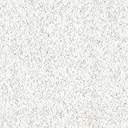 